Как избавить ребенка от компьютерной зависимости.Очень часто ребенок сидит за компьютером в социальных сетях. Родители уже перестали надеяться на чудо, чтобы спасти свое чадо. Что же делать в таких случаях, когда ребенок полностью зависит от компьютерных ресурсов: социальные сети и игры с другими людьми.
Многие родители начинают бить тревогу, таскают подростка по психиатрам, но там не получают точных рекомендаций, как действовать в таком случае. Давайте попытаемся разобраться в такой сложной ситуации.
Вначале рассмотрим, что видит ребенок.
В социальных сетях ребенок видит безграничное общение, в котором он полностью независим и может печатать, что душе его угодно. При этом он имеет пару сотню друзей, с которыми он общается кучу времени, которую он просто сидит. Пришло сообщение, ответил, и ждешь следующего сообщения. В программировании это можно назвать замкнутым циклом. Если ребенок сидит в играх, то тут родители могут увидеть активные эмоции ребенка, которые он всплескивает, когда начинает проигрывать. Игры — очень занимательный процесс, в котором нет развязки. Битва за битвой, ребенок увлекся до того, что теряет счет времени. Пара битв — ночь прошла. В школе разговор подростков очень часто заходит на темы либо об играх, либо об сообщениях, которые кто-то кому-то писал.
Теперь рассмотрим, как все видят это родители.
Ребенок просто сидит за светящимся ящиком с открытым ртом, произнося разные звуки, которые иногда сложно распознаёте. Очень часто это могут быть обычные короткие слова. Оторвать от ящика сложно, а если оторвали, то ребенок начинает сильно обижаться, потому что не ответил на какое-то сообщение. Когда он снова садится, то по времени пишет не один ответ, а сотню другую, говоря, что он тут сильно востребован, поэтому ему все и пишут.
А теперь рассмотрим это со стороны.
Наша жизнь быстро пролетает. Подростки берут от нее самое лучшее, не думая о будущей жизни. Он нашел игрушку, которая затягивает его внимание на очень длительный период, который измеряется годами. Все хорошо сейчас, зачем смотреть вперед, ребенок ценит то, что он имеет: несколько тысяч виртуальных друзей и пара пройденных игр, в которых его все уважают. Чего может желать подросток еще. Все есть, забот нет, рай. Но всему есть конец. Рано или поздно ребенок должен понять, что он уже должен думать о родителях, начать иметь реальные вещи, о которых он не заботился. В итоге мы можем получить грустный конец.
Как же бороться с этим?
Самый лучший способ — заставить ребенка думать. Пусть даже силой, но подросток должен начать понимать некоторые вещи. Объяснять, вредно сидеть за компьютером очень долго не надо. Среди подростков есть исключения, которые оказываются мастерами в компьютерной сфере на все руки. Не исключайте из этого списка и вашего ребенка. Дайте ему понять, что он ничего не добьется в своей жизни простым сидением в социальных сетях. Нужно браться за дело. Нужно подумать о будущем. Намекните ему, что он ничего не достиг. Это нужно сделать очень аккуратно, чтобы не навредить ему. Попытайтесь дать понять ему ценность денег, которые ему предстоит зарабатывать. Но все это нужно давать ребенку постепенно в небольших порциях, чтобы все уложилось в испорченном ребенке. При этом, обязательно попытайтесь его оставить одного, без игрушек и других занятий, чтобы он мог подумать сам, без вашей помощи. Главное нужно помнить, что из любых ситуаций есть выход. Не теряйте надежду. И все будет хорошо, если сильно захотеть и постараться.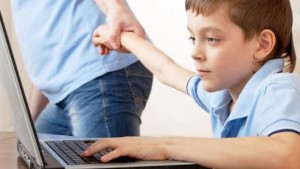 